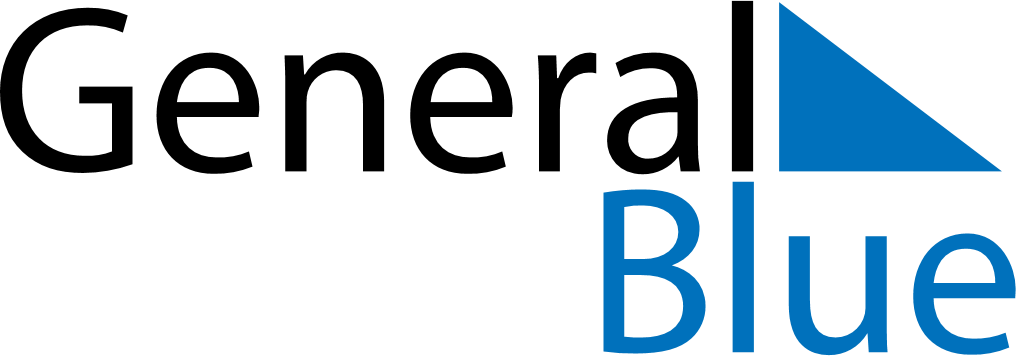 June 2024June 2024June 2024June 2024June 2024June 2024June 2024Hadjout, Tipaza, AlgeriaHadjout, Tipaza, AlgeriaHadjout, Tipaza, AlgeriaHadjout, Tipaza, AlgeriaHadjout, Tipaza, AlgeriaHadjout, Tipaza, AlgeriaHadjout, Tipaza, AlgeriaSundayMondayMondayTuesdayWednesdayThursdayFridaySaturday1Sunrise: 5:33 AMSunset: 8:02 PMDaylight: 14 hours and 29 minutes.23345678Sunrise: 5:33 AMSunset: 8:03 PMDaylight: 14 hours and 30 minutes.Sunrise: 5:32 AMSunset: 8:04 PMDaylight: 14 hours and 31 minutes.Sunrise: 5:32 AMSunset: 8:04 PMDaylight: 14 hours and 31 minutes.Sunrise: 5:32 AMSunset: 8:04 PMDaylight: 14 hours and 32 minutes.Sunrise: 5:32 AMSunset: 8:05 PMDaylight: 14 hours and 32 minutes.Sunrise: 5:32 AMSunset: 8:05 PMDaylight: 14 hours and 33 minutes.Sunrise: 5:32 AMSunset: 8:06 PMDaylight: 14 hours and 34 minutes.Sunrise: 5:31 AMSunset: 8:06 PMDaylight: 14 hours and 35 minutes.910101112131415Sunrise: 5:31 AMSunset: 8:07 PMDaylight: 14 hours and 35 minutes.Sunrise: 5:31 AMSunset: 8:07 PMDaylight: 14 hours and 36 minutes.Sunrise: 5:31 AMSunset: 8:07 PMDaylight: 14 hours and 36 minutes.Sunrise: 5:31 AMSunset: 8:08 PMDaylight: 14 hours and 36 minutes.Sunrise: 5:31 AMSunset: 8:08 PMDaylight: 14 hours and 37 minutes.Sunrise: 5:31 AMSunset: 8:09 PMDaylight: 14 hours and 37 minutes.Sunrise: 5:31 AMSunset: 8:09 PMDaylight: 14 hours and 38 minutes.Sunrise: 5:31 AMSunset: 8:10 PMDaylight: 14 hours and 38 minutes.1617171819202122Sunrise: 5:31 AMSunset: 8:10 PMDaylight: 14 hours and 38 minutes.Sunrise: 5:31 AMSunset: 8:10 PMDaylight: 14 hours and 38 minutes.Sunrise: 5:31 AMSunset: 8:10 PMDaylight: 14 hours and 38 minutes.Sunrise: 5:31 AMSunset: 8:11 PMDaylight: 14 hours and 39 minutes.Sunrise: 5:32 AMSunset: 8:11 PMDaylight: 14 hours and 39 minutes.Sunrise: 5:32 AMSunset: 8:11 PMDaylight: 14 hours and 39 minutes.Sunrise: 5:32 AMSunset: 8:11 PMDaylight: 14 hours and 39 minutes.Sunrise: 5:32 AMSunset: 8:12 PMDaylight: 14 hours and 39 minutes.2324242526272829Sunrise: 5:32 AMSunset: 8:12 PMDaylight: 14 hours and 39 minutes.Sunrise: 5:33 AMSunset: 8:12 PMDaylight: 14 hours and 39 minutes.Sunrise: 5:33 AMSunset: 8:12 PMDaylight: 14 hours and 39 minutes.Sunrise: 5:33 AMSunset: 8:12 PMDaylight: 14 hours and 38 minutes.Sunrise: 5:33 AMSunset: 8:12 PMDaylight: 14 hours and 38 minutes.Sunrise: 5:34 AMSunset: 8:12 PMDaylight: 14 hours and 38 minutes.Sunrise: 5:34 AMSunset: 8:12 PMDaylight: 14 hours and 38 minutes.Sunrise: 5:35 AMSunset: 8:12 PMDaylight: 14 hours and 37 minutes.30Sunrise: 5:35 AMSunset: 8:12 PMDaylight: 14 hours and 37 minutes.